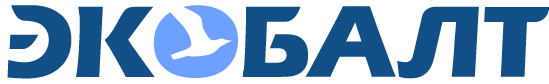 Полное наименование - Акционерное общество «ЭКО-Балт»Сокращённое наименование - АО «ЭКО-Балт»Адрес (местонахождение) - 188689, Ленинградская область, Всеволожский район, городской поселок Янино-1, территория производственная зона Янино, здание 2.ИНН/КПП: 7804061246 / 470301001ОГРН: 1027802487338ОКПО: 45516801  ОКТМО: 41612412Р/сч.: 40702810203000045873, Филиал "Северная столица" АО "Райффайзенбанк"К/с: 30101810100000000723БИК: 044030723Рег.№ ПФР 057-003-014130Рег.№ ФСС 7825001514Тел./факс: (812)318-55-55Генеральный директор Родькин И. С. (Илья Святославович)на основании Устава.